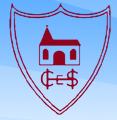 We are seeking to appoint a dynamic and highly professional individual who will make a significant contribution to the development of the school.  We will be looking for evidence in your application form and supporting statement of your strengths and abilities in relation to the criteria below Person Specification Education, qualifications and trainingDfE qualified teacher status. NQTS are welcome to apply. Recent participation in curriculum courses and evidence of subsequent application.A clear understanding of own personal professional needs and a commitment to addressing these. ExperienceExperience as a class teacher preferably in a British primary school.Experience of working with children with a variety of learning needs.Skills and abilitiesProven ability as an exemplary classroom practitioner.Proven ability, through triangulation of practice, to demonstrate that pupils make good or better progress.Ability to communicate and maintain good relationships with pupils, colleagues and parents.Ability to work collaboratively and co-operatively with staff.Ability to motivate and manage pupils effectively.Ability to communicate effectively through both the written and spoken word.Effective organisational skills.KnowledgeSecure knowledge and understanding of the primary curriculum.Knowledge of the strategies for raising pupil achievement. Knowledge of current developments in education.Knowledge of the application of ICT in teaching and learning.Attitudes and Personal Skills To be dedicated, caring and committed.To have a ‘can do’ approachTo have ambition and high expectations for their pupils and themselves.A flexible, energetic and caring approach to working with colleagues and planning and delivering the curriculum To be resilient, cheerful and adaptable CommitmentsCommitment to equality of opportunity.Commitment to achieving high standards.Commitment to the school ethos and values.Commitment to encouraging participation of governors, parents/carers and the wider community in the life of the school.Commitment to all aspects of inclusive education.Commitment to safeguarding.Commitment to acquiring new skills and undertaking professional development and training.